Publicado en Madrid el 09/04/2021 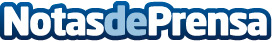 La Fisioterapia es clave para corregir los patrones de movimiento en pacientes de Parkinson, según en CGCFEEl trabajo del fisioterapeuta, como profesional experto en el movimiento, es mantener la calidad de vida del paciente, tratando las alteraciones del sistema motorDatos de contacto:Noelia Perlacia915191005Nota de prensa publicada en: https://www.notasdeprensa.es/la-fisioterapia-es-clave-para-corregir-los Categorias: Nacional Medicina Sociedad Medicina alternativa Industria Automotriz http://www.notasdeprensa.es